Mitosis and Cytokinesis LabBy Dr. Leah Howell, Dalton State CollegeIntroductionAll cells come from preexisting cells, and eukaryotic cells must undergo mitosis in order to form new cells. The replication of a cell is part of the overall cell cycle (Figure 1) which is composed of interphase and M phase (mitotic phase). M phase, which consists of mitosis and cytokinesis, is the portion of the cell cycle where the cell divides, reproducing itself. Mitosis is the division of the nucleus and its contents. In mitosis, DNA which has been copied in S phase of interphase is separated into two individual copies. Each copy will end up in its own cell at the end of M phase. Mitosis has several steps: prophase, prometaphase, metaphase, anaphase, and telophase (Figure 2). The spindle fibers, which are formed by the cell as mitosis progresses, are used to attach to chromosomes, align them down the middle of the cell, and pull chromosomes apart into their identical individual chromatids which will end up in separate cells. As mitosis is nearing its end and the cell is in telophase, the cytoplasm also divides so that both new cells will have their own fluid, organelles, etc. This division of the cytoplasm is called cytokinesis.Mitosis and cytokinesis can be viewed under a microscope.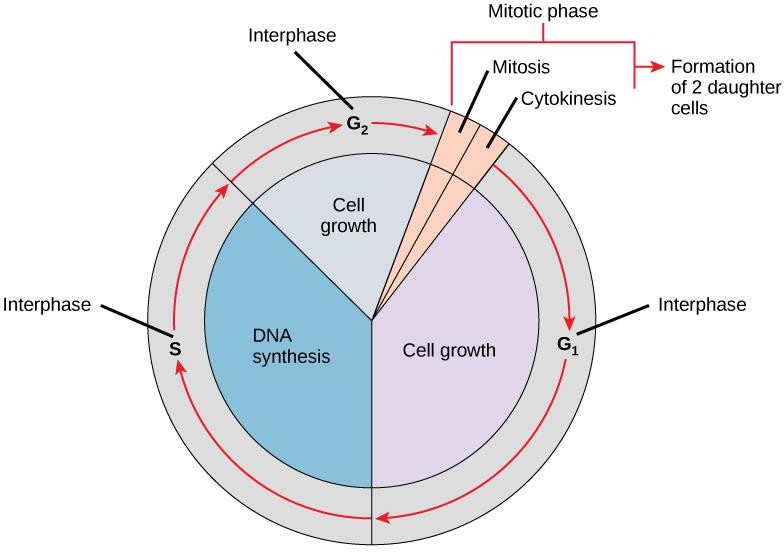 Figure 1- The cell cycle. Biology. OpenStax College.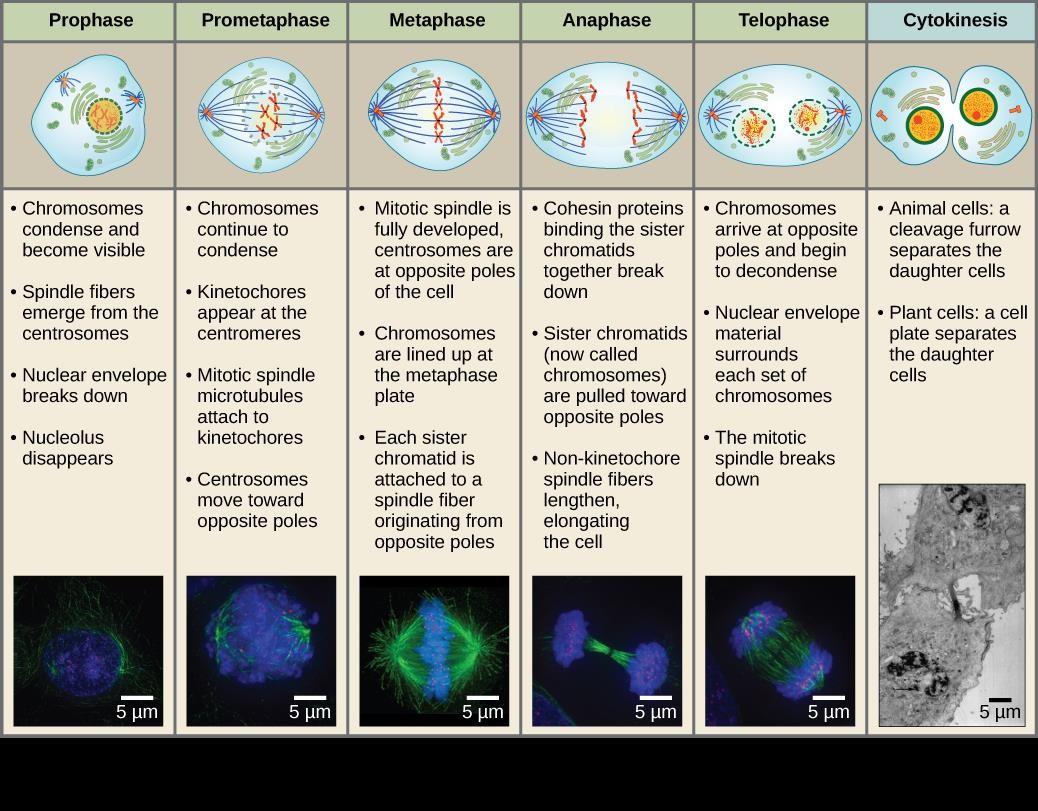 Figure 2- Stages of M phase. Biology. OpenStax College.Exercise 1: Mitosis of onion root tip(Adapted from Cell Biology Laboratory Manual Online Dr. William H. Heidcamp, Biology Department, Gustavus Adolphus College, St. Peter, MN 56082 -- cellab@gac.edu)MaterialsPrepared slide of onion (allium) root tipMicroscopeProcedureObtain a slide of allium root tip for observation of the stages of mitosis in a plant cell.Examine the slide under a microscope.Draw and label all stages of mitosis below. Figure 3 can be used for help with this.Interphase	Prophase	MetaphaseAnaphase	Telophase and Cytokinesis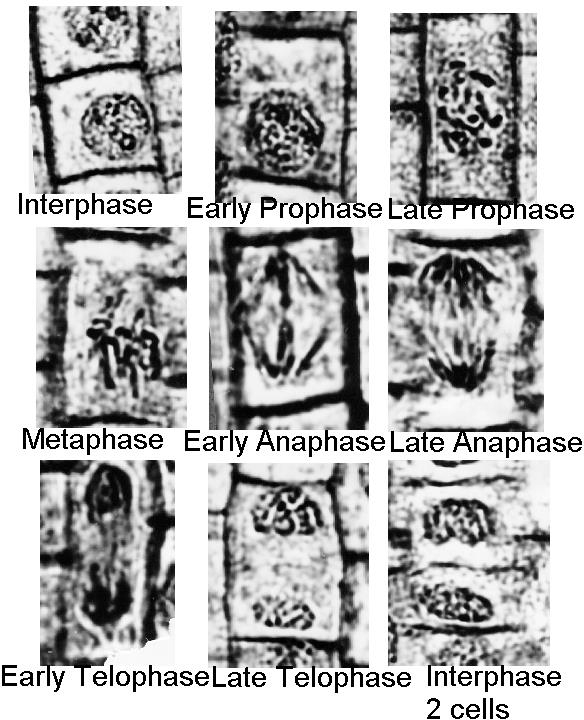 Figure 3- Onion root tip mitosis. Dr. William H. Heidcamp, Biology Department, Gustavus Adolphus College, St. Peter, MN 56082 -- cellab@gac.edu).Exercise 2: Mitosis of whitefish blastula(Adapted from Cell Biology Laboratory Manual Online Dr. William H. Heidcamp, Biology Department, Gustavus Adolphus College, St. Peter, MN 56082 -- cellab@gac.edu)MaterialsPrepared slide of whitefish blastulaMicroscopeProcedureObtain a slide of a whitefish blastula for observation of the stages of mitosis in an animal cell. Since early embryogenesis involves rapid cellular division, the whitefish blastula has long served as a model of mitotic division in animals. It also has the advantage of demonstrating clear spindle formation in the cytoplasm.Examine the slide under a microscope.Draw and label all stages of mitosis below.Interphase	Prophase	MetaphaseAnaphase	Telophase and CytokinesisExercise 3- Simulating mitosis using beadsMaterialsBaggy full of beads and stringsProcedureOrganize beads into “chromosomes” as shown in Figure 4.Simulate the steps of interphase (specifically S phase) and then M phase using the beads. Hint: The chromosomes in Figure 4 have not been through S phase yet, so you will eventually need more beads than are shown in Figure 4. The strings in the bag are used to simulate spindle fibers.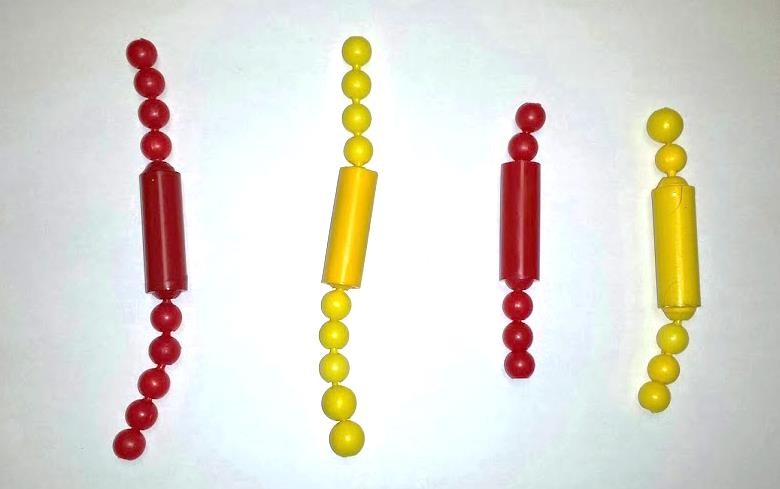 Figure 4- How to set up bead chromosomes to simulate mitosisExercise 4: Non-disjunction events during meiosisFailure of chromosomes to separate during mitosis or meiosis will result in an incorrect number of chromosomes in daughter cells. This occurrence is known as non-disjunction, and it is often triggered by a lapse during a mitotic checkpoint. Should non-disjunction occur during meiosis, the resulting egg or sperm cell will have an incorrect number of chromosomes; if this sex cell is then fertilized, the fetus will have a chromosomal abnormality. The term given for having an incorrect number of chromosomes is aneuploidy. A common type of aneuploidy is trisomy, which is when there are 3 copies of a particular chromosome instead of 2. Several common chromosomal abnormalities are listed in the table below.The most common trisomy that a human can survive is Down syndrome, which occurs at chromosomeTo diagnose a chromosomal abnormality, doctors use a map of the chromosomes known as a karyotype. Each chromosome pair is laid out side-by-side so it is relatively easy to determine if there are any irregularities. Referring to the karyotype below, it is clear that each chromosome pair is present and of relatively equal length. Note that last chromosome pair (23) is labeled X/Y; these chromosomes are the only 2 that do not exactly match.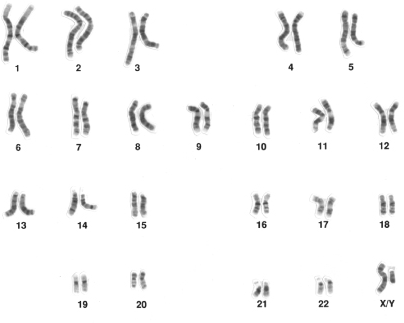 "Human male karyotype" by Courtesy: National Human Genome Research Institute - From w:en:Image:Human male karyotpe.gif, Uploaded by User:Duncharris.. Licensed under Public Domain via Wikimedia Commons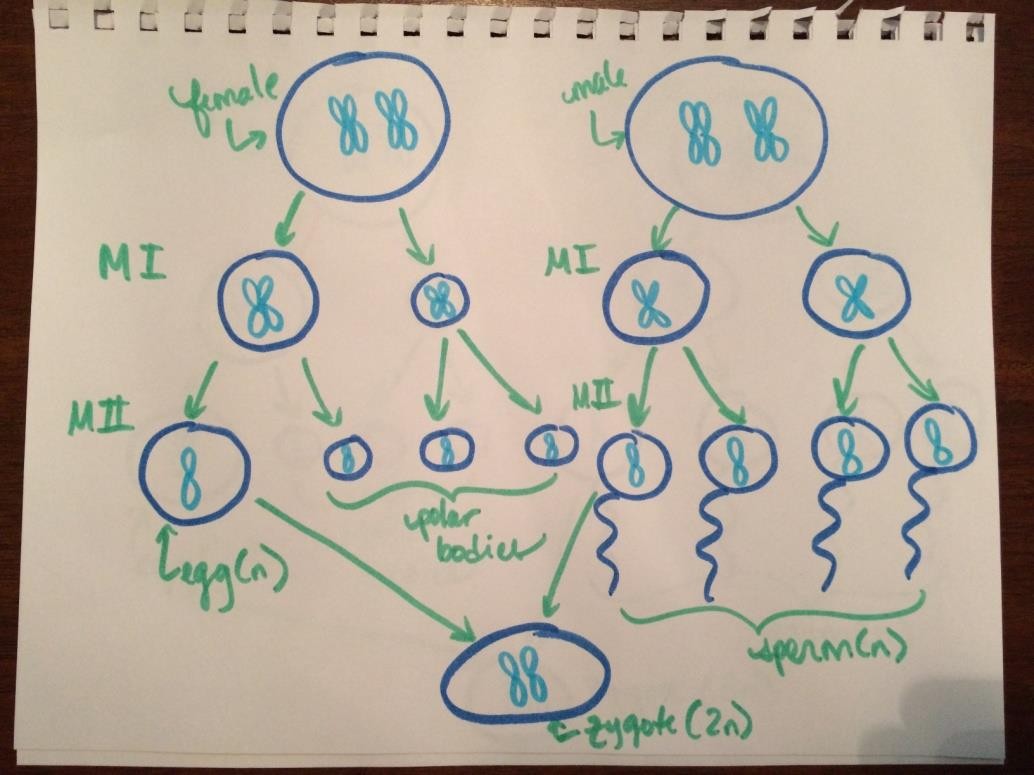 In order for any aneuploidy to occur, there must be an error during meiosis I or II. In the image at right, meiosis occurs without error and the resulting gametes are haploid, leading to a diploid zygote.In the next image, a non-disjunction event occurs during meiosis II, resulting in trisomy in the zygote.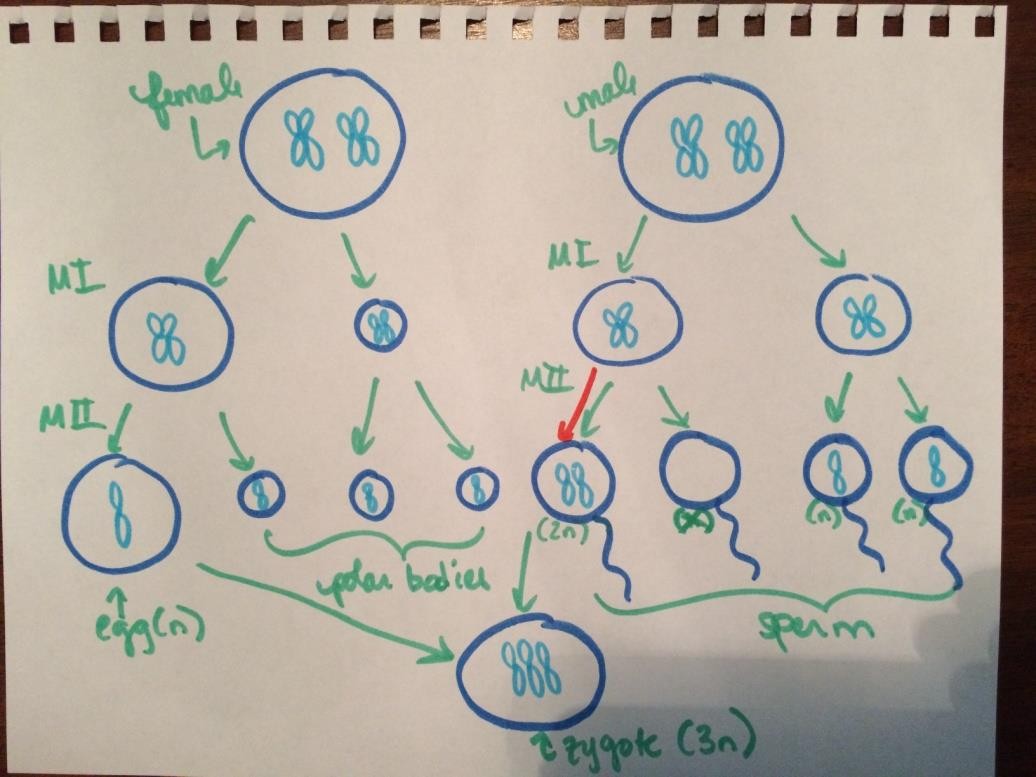 Questions:Most nerve cells in the adult human central nervous system, as well as heart muscle cells, do not divide. In contrast, cells lining the inside of the small intestine divide frequently. Discuss this difference in terms of why damage to the nervous system and heart muscle cells (think stroke or heart attack) is so dangerous. What do you think might happen to tissues such as the intestinal lining if a disorder blocked mitotic cell division in all cells of the body?How do mitosis and cytokinesis differ?Ultimately, is it the paternal or maternal gamete that determines sex? Explain.In what way are the 23 pairs of human chromosomes “matched” pairs of chromosomes?In order to make a karyotype, cell division is arrested at a point when the chromosomes have condensed and the nuclear envelope has disappeared, but before the sister chromatids separate. Which stage of the cell cycle would be a good point to perform a karyotype?Imagine you are an obstetrician and are performing early genetic testing on a 10 week old fetus. Below is the resulting karyotype. What can you tell about the fetus?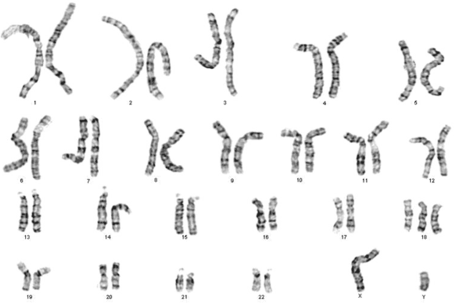 Look up the prognosis for any chromosomal abnormalities you may have detected. What can the parents expect?Use the space below to draw out meiotic divisions that could result in trisomy, assuming that the error occurred during meiosis I.Chromosomepair affectedTypeDiagnosis13trisomyPatau Syndrome18trisomyEdwards Syndrome21trisomyDown Syndrome23 (XO)monosomyTurner Syndrome23 (XXY)trisomyKlinefelter syndrome